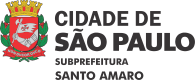 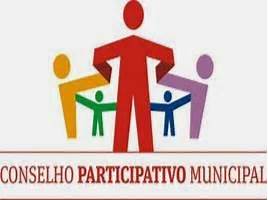 Ata da 11ª Reunião do Conselho Participativo Municipal da Subprefeitura de Santo Amaro (Biênio 2022-2024)Data: 16/08/23 às 17:00hsReunião Híbrida (presencial na Subprefeitura de Santo Amaro e online através da plataforma Google Meets) I. Pauta:Aprovação da Ata de Reunião anterior;Devolutiva dos 6 (seis) projetos (Ata de Reunião de 03/08/23) para uso do Orçamento R$ 6M (Processo SEI 6053.2023/0003854-7) com a apresentação dos projetos, orçamentos e viabilidade -  Responsabilidade: Eng. Cabral (CPO);Devolutiva dos estudos de viabilidade das propostas PLOA24, encaminhados para Secretaria da Fazenda (Processo SEI 6017.2021/0021419-1) - Responsabilidade: Eng. Cabral (CPO); Encaminhamentos;II. Lista de Presença :II.1. Participantes (presencial):	Renata Augustini Traldi (Santo Amaro)Sueli Pereira Fernandes dos Santos (Campo Grande)Josane Pereira de Oliveira Rangel (Santo Amaro) - Secretária GeralMarcos Vitorino Machado – Coordenador Geral Governo LocalAlmir Mendes da Silva – Chefe de GabineteCélia Maria de Campos Ferraciolli – Coordenadora JurídicaMarcelo Mendes – Supervisor de Esportes e LazerBeatriz de Oliveira Perutti - Assessora Casa Civil II.1. Participantes (online):Maria do Carmo Ferreira Lotfi (Campo Belo) - Vice CoordenadoraMarcia Fonseca Simões (Campo Grande)Gilberto Zablith (Santo Amaro)Arnaldo Cesar Da Costa Vianna (Campo Belo)Roberto Costa Ferreira (Campo Grande)Antonio Marcelo de Souza Lima (Campo Grande)Stella Verzolla Tangerino - Coordenadora de Participação Social)Bruno da Silva Nabuco - Assessor Coordenador de Participação Social)II.2. Conselheiros Ausentes com justificativa:Maurício Godoi Amaral Lima (Campo Grande)Onely De Nazare Cardoso Novaes (Campo Belo) Jaciara Schaffer Rocha (Santo Amaro) - CoordenadoraII.3. Conselheiros Ausentes sem justificativa:José Valdinei Dantas de Souza (Campo Grande) Matheus Luis Cardoso França (Campo Grande) III. Reunião:Aprovação das Atas de reunião anterioresA reunião iniciou às 17:14 hs. As atas da reunião ordinária de 19/07/23 e reunião extraordinária de 03/08/23 foram previamente aprovadas por todos os Conselheiros presentes, que tiveram a oportunidade de comentar e observar as atas nesta oportunidade.Devolutiva dos 6 (seis) projetos (Ata de Reunião de 03/08/23) para uso do Orçamento R$ 6M (Processo SEI 6053.2023/0003854-7)O Engenheiro Cabral (CPO) iniciou a reunião com as devolutivas dos 6 projetos discutidos na reunião de 03/08/23, com as seguintes considerações e esclarecimentos: Projeto 1 (Santo Amaro): Reforma do Centro Cultural Santo Amaro – Engenheiro Cabral explicou que trata-se de uma reforma de manutenção do prédio para manutenção do prédio em funcionamento e não contempla gradil.  Previsão de Orçamento: R$ 1.262.000,00 e será feito através de Ata de Registro de Preços. Estimativa de prazo de obras: 4 (quatro) meses.  O projeto conceitual está pronto e será encaminhado para Conselheira Josane, que disponibilizará para os demais Conselheiros. Engenheiro Cabral explicou que todos os projetos serão feitos através da  Ata de Registro de Preços da SIURB com a empresa PROGREDIOR e a vantagem em utilizar a Ata é que não precisará de licitação. No caso deste projeto, a empresa já concedeu um desconto em cima da tabela EDIF e a SIURB já autorizou, no dia de hoje, o uso da Ata de Registro de Preços. O processo se dará pela emissão nota reserva do recurso pelo CAF e, posteriormente encaminhada para o Jurídico para assinatura do contrato. Caso fosse feita a tomada de preços, o processo poderia levar cerca de 3 meses e caso os preços fossem superior ao da Ata de Registro de Preços, teria que utilizar a Ata. Respondeu a um questionamento, que em caso de aditivo de preços em contrato, é necessária justificativa técnica e disponibilidade de recurso. Informou que haverá Transparência total para acompanhamento do projeto e obras, pelo Conselho Participativo. Beatriz questionou sobre a validade da Ata de Registro de Preços, premissa importante para atender o prazo e Engenheiro Cabral informará.Projeto 2 (Santo Amaro): Reforma da Casa da Cultura (Av. João Dias) – Engenheiro Cabral explicou que a estagiária do CPO esteve no local e levantou que que o prédio necessita de obras no telhado, uma nova cozinha, gradil e manutenção (pintura, reboque de paredes e etc). Comentou que se trata de manutenção, ou seja, nada que impacte o patrimônio da Casa. Destacou ainda, que dentro do projeto do eixo histórico que está sendo conduzdio pela SP Urbanismo, está contemplado uma revitalização do imóvel. Previsão de Orçamento: R$ 500.000,00 e prazo de obras: 2 (dois) meses. Projeto será encaminhado até dia 21/08/23 no Grupo de WhatsApp do CPM de Santo Amaro, para comentários e aprovação.Projeto 3 (Campo Grande): Cobertura e climatização de piscina do Mini Balneário Antonio Abreu Sodré – Engenheiro Cabral explicou que este projeto já foi feito a pedido do vereador Sidney Cruz que disponibilizará verba parlamentar para execução desta obra. O valor do projeto para cobertura foi estimado em R$ 1.200.000,00 mas não tem informação se climatização está contemplada e o prazo de execução desta obra. Deverá ser agendada uma reunião com o Vereador e/ou Secretaria dos Esportes para verificar qual o prazo de execução desta obra (Responsabilidade: Sueli). Sueli comentou ainda, que todos os 6 (seis)  projetos acordados na ata anterior, deveriam ser elaborados e apresentadas todas as devolutivas acordadas e esperados pelo Conselho Participativo, inclusive com pareceres de todos os players envolvidos nestas tratativas (Casa Civil, Secretaria dos Esportes, Junta Orçamentária e Financeira, etc). Destacou ainda, que todas as devolutivas para as propostas que o Conselho Participativo têm apresentado, desde março deste ano, foram oficiosas e desencontradas e comentou sobre a importância da comunicação da subprefeitura seja sempre realizada através do Grupo de WhatsApp para que todos os Conselheiros trabalhem com a mesma informação, independente do distrito representado pelo Conselheiro, porque todas as decisões são coletivas. Almir informou que estava preocupado com os projetos que não seriam viáveis e entrou em contato com alguns conselheiros, para que trabalhassem em projetos alternativos para atender às expectativas de uso do recurso. De qualquer forma, ficou  registrado que toda a comunicação deverá ser realizada pelo coletivo.  Neste caso, o projeto foi considerado inviável e deverá ser avaliado um projeto alternativo que deverá ser indicado pelos Conselheiros. Projeto 4 (Campo Belo): Cobertura e climatização de piscina do Balneário Jalisco – Engenheiro Cabral destacou que este projeto já está sendo estudado pela Secretaria dos Esportes, com recursos desta Secretaria. Como a intervenção será realizada pela Secretaria, não haverá responsabilidade da subprefeitura para execução deste projeto e obra. Neste caso, o projeto foi considerado inviável e deverá ser avaliado um projeto alternativo que deverá ser indicado pelos Conselheiros. Projeto 5 (Campo Grande):  Construção de praça na Av. Nações Unidas (espaço usado como estacionamento perto da Avon) – projeto conceitual, orçamento e prazo em fase de elaboração. Os documentos serão encaminhados até dia 21/08/23 no Grupo de WhatsApp do CPM de Santo Amaro, para comentários e aprovação. Projeto foi considerado Viável.Projeto 6 (Campo Belo): Melhorias na Praça Cidade de Amman conforme sugestões do CPO – projeto conceitual está pronto, orçamento e prazo em fase de elaboração.  Os documentos serão encaminhados até dia 21/08/23 no Grupo de WhatsApp do CPM de Santo Amaro, para comentários e aprovação. Projeto foi considerado Viável.Projetos Alternativos 3 e 4: Projeto Alternativo 3: Engenheiro Cabral informou que fez um levantamento de pequenas intervenções em vielas, ruas, áreas e praças como sugestão de obras para avaliação dos Conselheiros e encaminhará estas informações no grupo de WhatsApp. Sueli destacou a necessidade de obras em praças em áreas mais simples (depois de Interlagos em direção à Pedreiras) que necessitam de revitalização. O projeto alternativo deverá ser encaminhado até 18/08/23 para o Engenheiro Cabral, para que haja tempo hábil de elaboração de projeto conceitual, orçamento e prazo da obra. As sugestões de projetos discutidas foram consideradas viáveis.Projeto Alternativo 4: Revitalização da parte inferior do viaduto da Av. Washington Luis (sugestões Pinterest já encaminhadas). Arnaldo destacou que a sugestão foi resultado de uma conversa com a Sra Carmem, moradora da região, com mais de 20 anos de participação na Ciranda (que reune associações de moradores da zona sul de São Paulo). Projeto conceitual está pronto, orçamento e prazo em fase de elaboração.  Os documentos serão encaminhados até dia 21/08/23 no Grupo de WhatsApp do CPM de Santo Amaro, para comentários e aprovação. Projeto foi considerado Viável.Bruno (Casa Civil) destacou que esteve na última reunião da Junta Orçamentária e Financeira (JOF) e foi informado que não haverá mais tempo para elaboração do projeto e que não tem mais como segurar os prazos. Os projetos deverão ser apresentados na próxima reunião do JOF na quinta-feira (24/08/23).Devolutiva dos estudos de viabilidade das propostas PLOA24, encaminhados para Secretaria da Fazenda (Processo SEI 6017.2021/0021419-1) Engenheiro Cabral informou que não foi feita nenhum estudo de viabilidade até o momento e Almir informou que o prazo de entrega dos estudos para a Secretaria da Fazenda foi dilatado e a subprefeitura providenciará os estudos. As informações dos estudos serão encaminhadas no grupo de WhatsApp para comentários dos Conselheiros.EncaminhamentosInformação sobre a validade da Ata de Registro de Preços da empresa PROGREDIOR: Engenheiro Cabral. Todos os projetos conceituais, orçamentos e prazos (inclusive para os projetos alternativos) serão encaminhados pelo Grupo de WhatsApp dos Conselheiros até 21/08/23, para comentários e aprovação nesta data, impreterivelmente pelos Conselheiros;Como todos os projetos foram considerados viáveis, os projetos conceituais, orçamentos e prazos deverão ser encaminhados para Casa Civil até 22/08/23, pela Subprefeitura (para SM SUB/DEFN) para que o processo esteja concluído em tempo hábil para reunião do JOF em 24/08/23.Nada mais havendo a tratar, foram encerrados os trabalhos da 11a Reunião do Conselho Participativo Municipal da Subprefeitura de Santo Amaro - Biênio 2022/2024.IV. Anexos Anexo 1 -  Lista de Presença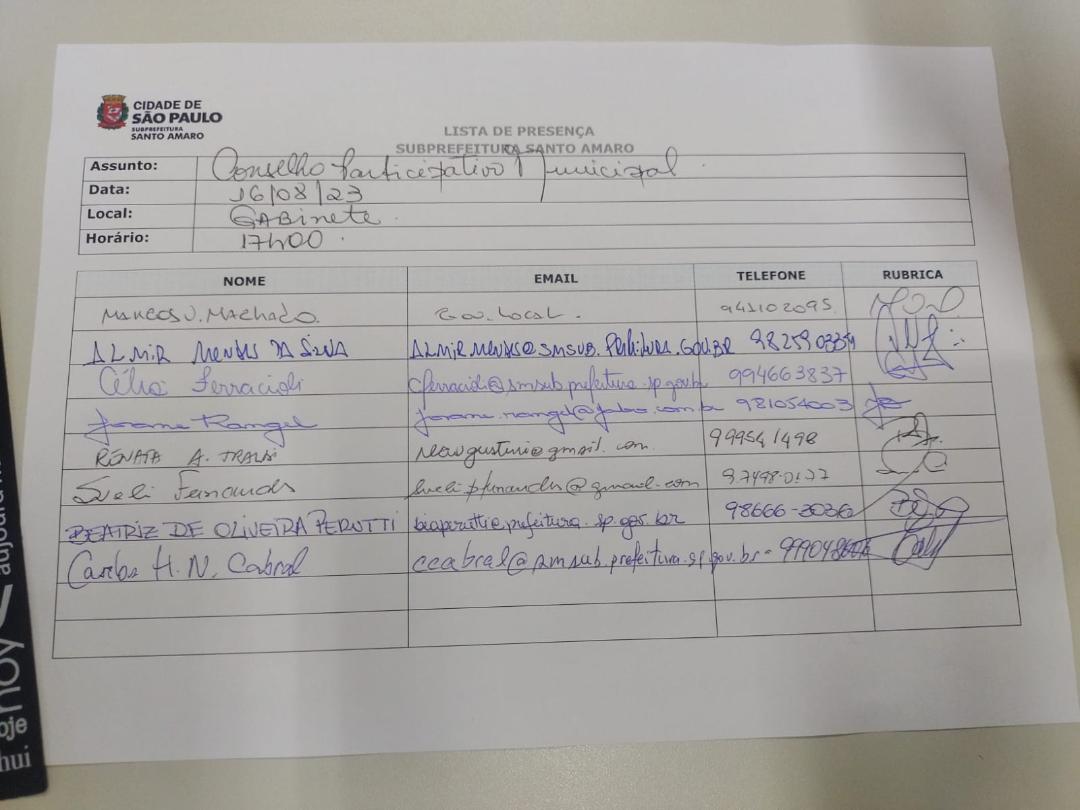 Anexo 2 – Print de Participantes da Reunião Online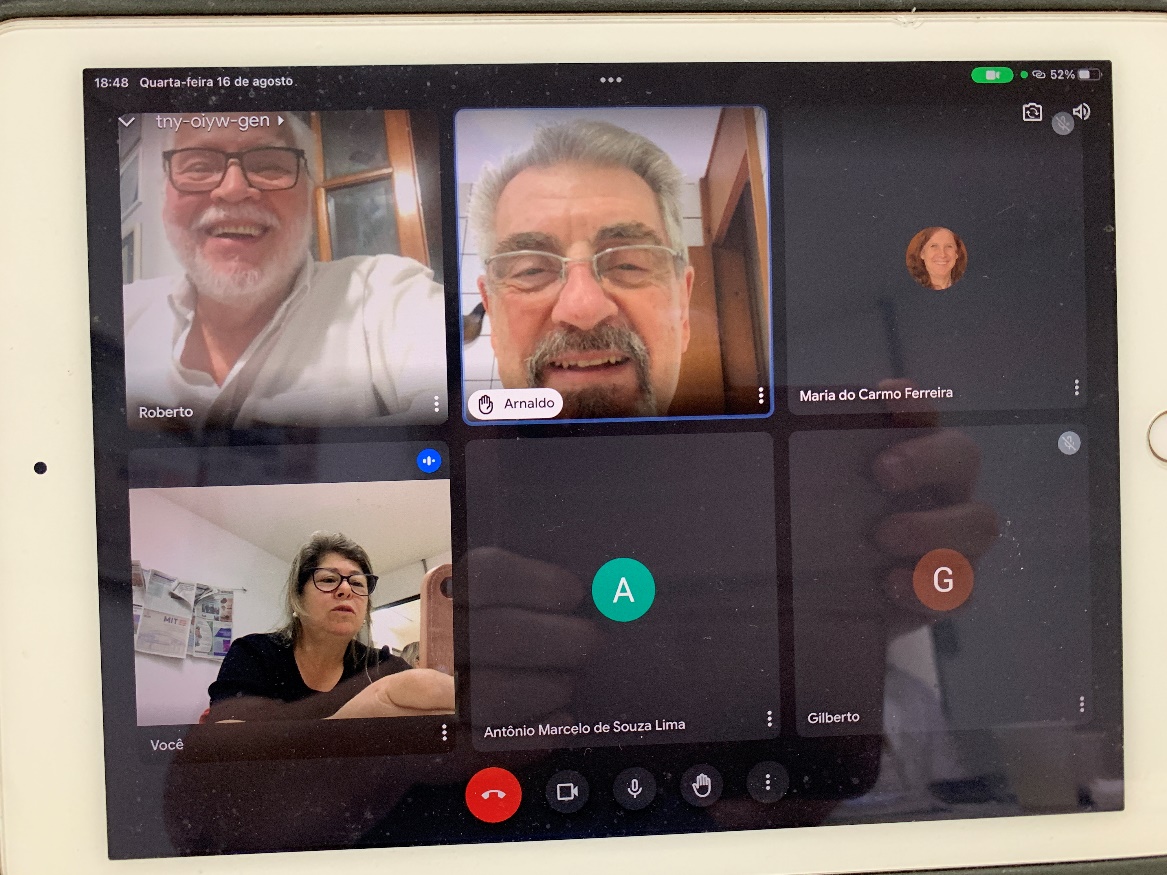 